Cir.No.39/PS/INJ/C/2023-2024   							 20th November 2023      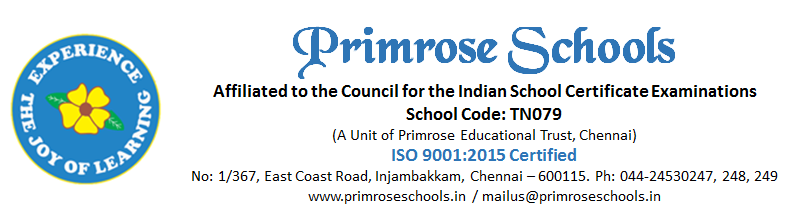 SPORTS - AFTER-SCHOOL PRACTICE SESSION Dear Parent,We are conducting the after-school practice for the games which we are planning to represent in the regional level tournaments for the next academic year 2024 – 25. Regular practice session to improve their skill in particular game and the selection for teams will happen in the due course of time. The schedule of the after-school practice session are as follows. Interested parents are requested to fill the Google form using the link given below to register your ward. Each child shall participate in maximum of two games. Specific skills required for the game will be coached for the students. We request you not to skip the practice sessions. The student will be removed from the team list if he/she is not regularly attending the session. Parents are requested to drop and pick up their wards from the session. Please send enough snacks and water. For further queries contact, Mr. Gokul Nath P.E.T. Contact no: 95000 96908 / 89391 96347.Regards,Principal.DaysCategoryGamesCoachTiming MONDAYBOYSKho Kho & AthleticsViji/Gokul3.00Pm to 4.30PmMONDAYGirlsFootball, Throw Ball & AthleticsGopal/Rajakar/gokul3.00Pm to 4.30PmTUESDAYBOYSKho Kho & AthleticsViji/Gokul3.00Pm to 4.30PmTUESDAYGIRLSFootball, Throw Ball & AthleticsGopal/Rajakar/gokul3.00Pm to 4.30PmWEDNESDAY BOYSKabaddi & Athletics 3.00Pm to 4.30Pm** Kabaddi4.00PM to 5.30PMWEDNESDAY GirlsFootball, Throw Ball, Kabaddi, Kho Kho & Athletics3.00Pm to 4.30Pm** Kabaddi4.00PM to 5.30PMTHURSDAY BOYSFootball, Kabaddi & Athletics3.00Pm to 4.30Pm** Kabaddi4.00PM to 5.30PMTHURSDAY GIRLSKho Kho, Throw Ball, Kabaddi & Athletics3.00Pm to 4.30Pm** Kabaddi4.00PM to 5.30PMFRIDAYBOYSFootball, Kabaddi, Kho Kho & Athletics3.00Pm to 4.30Pm** Kabaddi4.00PM to 5.30PMFRIDAYGirlsKho Kho, Throw Ball, Kabaddi & Athletics3.00Pm to 4.30Pm** Kabaddi4.00PM to 5.30PMSATURDAYBOYSFootball, Cricket 3.00Pm to 4.30Pm** Cricket Mor – 6.00Am to 7.30AmEve - 3.00Pm to 4.30PmSUNDAYBOYSCricket 3.00Pm to 4.30Pm